Регистрация на портале.Войдите на сайт www.ekburg.ru/school/Перейдите по ссылке «Регистрация». Введите имя ребенка (без фамилии) и ваш номер телефона, указанный в соглашении со школой. Нажмите кнопку "Зарегистрироваться".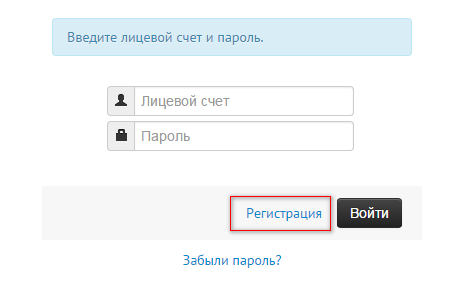 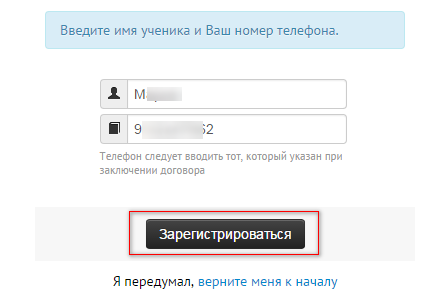 На мобильный телефон придет SMS-сообщение с кодом подтверждения. Код нужно ввести в соответствующей форме на сайте. И повторно зажмите кнопку "Зарегистрироваться".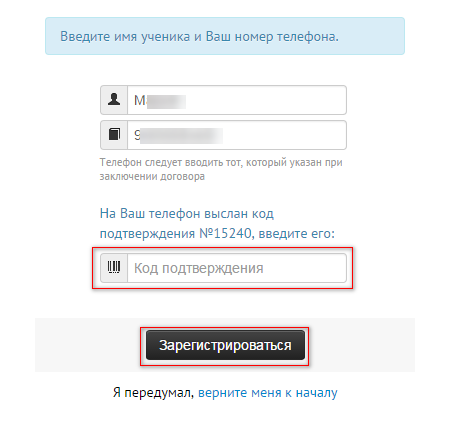 На ваш телефон будут отправлены реквизиты входа на сайт: номер лицевого счета и пароль.Вход в личный кабинет сервиса «Школьное питание».Войдите на сайт www.ekburg.ru/school/Введите логин (номер лицевого счета) и пароль выданный вам при регистрации. Нажмите кнопку «Войти».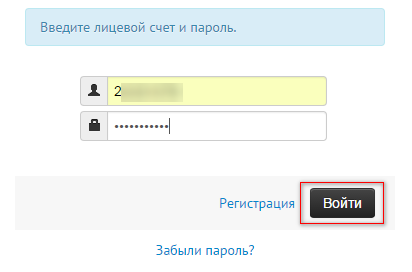 Если логин и пароль не подходят - проверьте правильность ввода.В случае утери логина и пароля - пройдите процедуру регистрации повторно.Оплата за питание учащегося банковской картой в личном кабинете.Для осуществления безналичной оплаты, в Личном кабинете сервиса «"Школьное питание» нажмите кнопку «Пополнить баланс».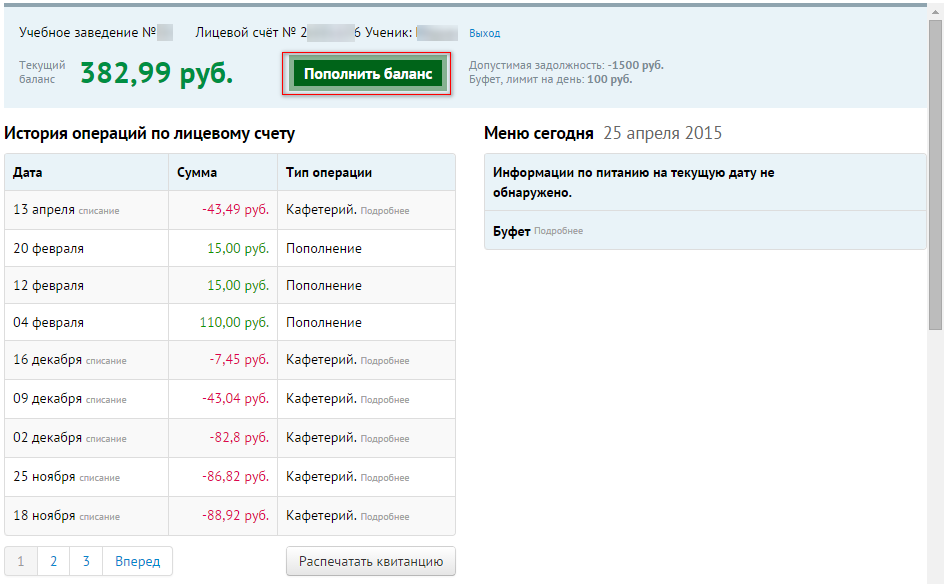 В открывшемся диалоговом окне введите необходимую сумму для оплаты, выберите банк, через который будет происходить пополнение счета. Обратите внимание на согласие взимаемой комиссии банком и нажмите кнопку «Продолжить». Вы перейдете на страницу банка-эквайера.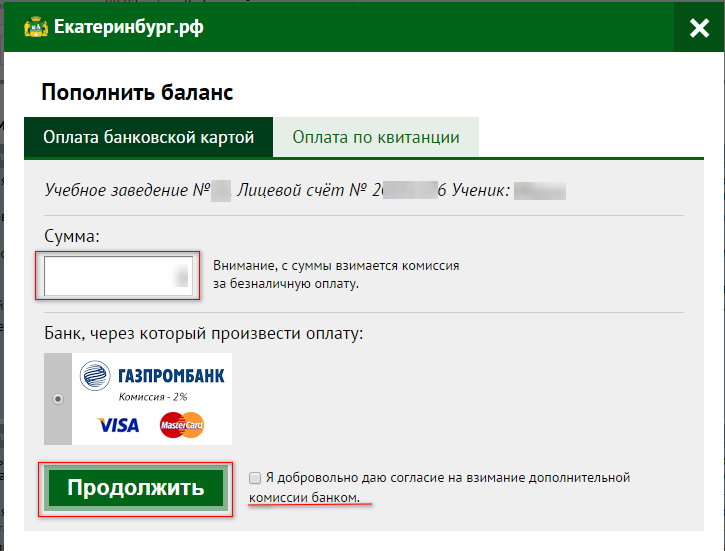 На странице банка-эквайера введите, необходимые для оплаты, платежные данные банковской карты и нажмите «Оплатить».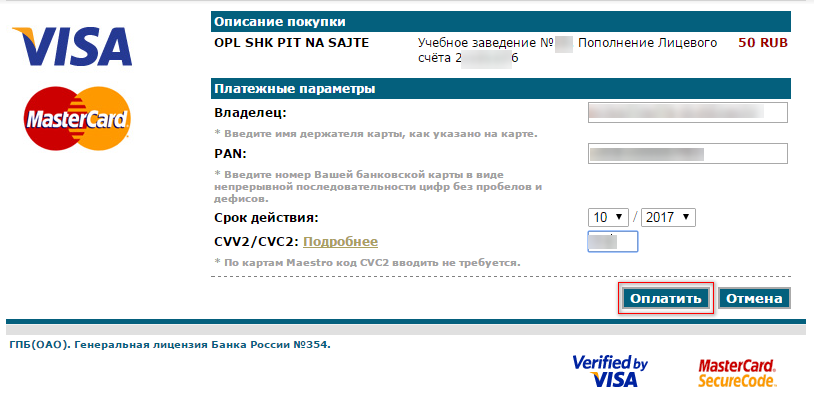 На мобильный телефон придет SMS-сообщение с кодом подтверждения оплаты. Код нужно ввести в соответствующей форме на страницы оплаты банка-эквайера. И нажать кнопку "Отправить".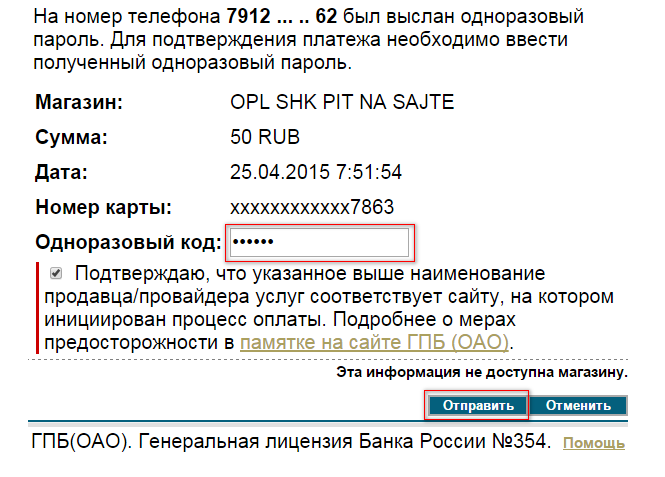 По окончании оплаты Вы вернетесь на страницу сервиса «Школьное питание»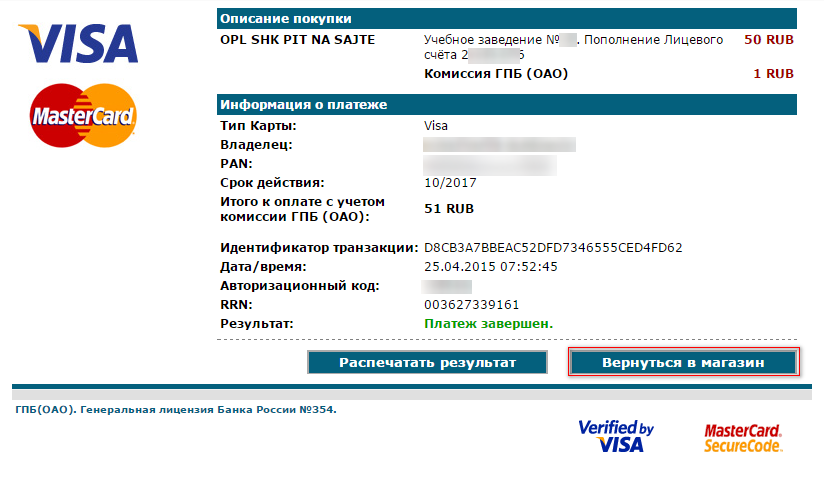 При успешной оплате Вы сможете сохранить или распечатать документ с информацией об оплате.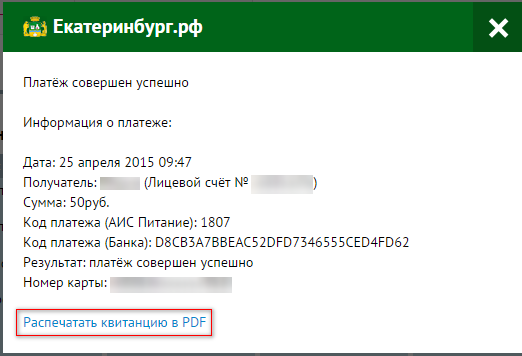 В течении 3 - 5 дней платеж будет зачислен.По вопросам связанным с оплатой необходимо обращаться в службу технической поддержки: 371-81-71, 371-81-22, pitanie@ekadm.ru.